BRANDON HIGH SCHOOL
BOYS VARSITY BASKETBALLBrandon High School Boys Varsity Basketball beat Corunna High School 45-42Friday, January 17, 2020
7:30 PM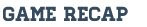 .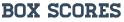 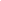 